Отчёт  интеллектуальная игра «Мы будущее России»	18 ноября  2022 года в 13.00  сотрудниками МБУ «Большебейсугский СДК», в рамках профилактики экстремизма и терроризма, формированию культуры межнационального общения среди подрастающего поколения и молодёжи было организовано и проведено мероприятие «Мы будущее России». Мероприятие  направлено на творческое и интеллектуальное развитие учащихся развитие интереса к культурным и национальным традициям своей страны, развитие творческого потенциала учащихся Ответственной за мероприятие С.А.Гальченко.  Охват 18 человек.                               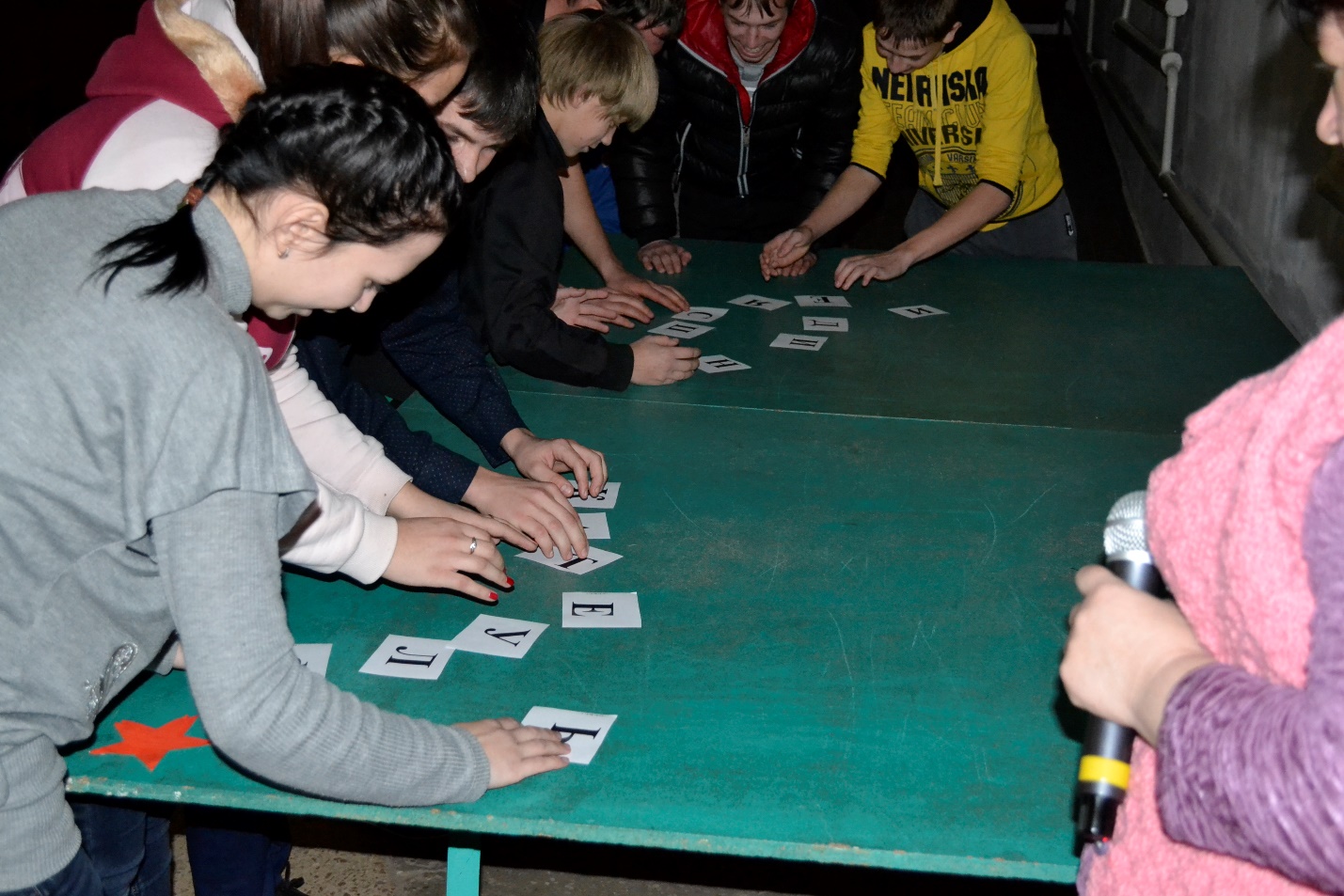 